Aprobación de documentos – Notas explicativas sobre las denominaciones de variedades con arreglo al Convenio de la UPOVDocumento preparado por la Oficina de la UniónDescargo de responsabilidad: el presente documento no constituye un documento de política u orientación de la UPOV	La finalidad del presente documento es proporcionar información para ayudar al Consejo a examinar la revisión del documento UPOV/INF/12/5, "Notas explicativas sobre las denominaciones de variedades con arreglo al Convenio de la UPOV", tal como se presenta en el documento UPOV/EXN/DEN/1 Draft 6.	Se ha invitado al Comité Administrativo y Jurídico (CAJ) y al Consejo, en el procedimiento de aprobación por correspondencia (véanse las Circulares E21/123 y E21/125 de la UPOV del 23 de agosto de 2021, respectivamente) a examinar el documento UPOV/EXN/DEN, "Notas explicativas sobre las denominaciones de variedades con arreglo al Convenio de la UPOV" (documento UPOV/EXN/DEN/1 Draft 6). 	A reserva de que el CAJ acuerde un proyecto del documento UPOV/EXN/DEN/1, sobre la base del documento UPOV/EXN/DEN/1 Draft 6, en 2021 se someterá al Consejo, para que considere su aprobación, un proyecto acordado del documento UPOV/EXN/DEN/1, “Notas explicativas sobre las denominaciones de variedades con arreglo al Convenio de la UPOV”.	Se invita al Consejo a aprobar una revisión del documento UPOV/EXN/DEN, "Notas explicativas sobre las denominaciones de variedades con arreglo al Convenio de la UPOV", sobre la base del documento UPOV/EXN/DEN/1 Draft 6, a reserva de la aprobación del CAJ.[Fin del documento]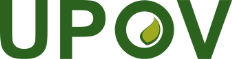 SUnión Internacional para la Protección de las Obtenciones VegetalesConsejoQuincuagésima quinta sesión ordinaria 
Ginebra, 29 de octubre de 2021C/55/11Original: InglésFecha: 23 de agosto de 2021para examen por correspondencia